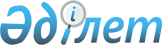 Об оплате труда преподавателей и сотрудников Казахского государственного национального университета имени Аль-ФарабиПостановление Правительства Республики Казахстан от 17 июня 1997 г. N 982

      В соответствии с постановлением Президента Республики Казахстан от 9 января 1993 г. N 1059 "О статусе Казахского государственного национального университета им. Аль-Фараби" (САПП Республики Казахстан, 1993 г., N 2, ст. 21), в целях сохранения научного и педагогического потенциала Казахского государственного национального университета им. Аль-Фараби, учитывая особый статус как автономного, ведущего и базового вуза республики Правительство Республики Казахстан постановляет: 

      1. (Пункт 1 утратил силу - постановлением Правительства РК от 17 июня 2002 г. N 665 P020665_ ) 

      2. Внести в некоторые решения Правительства Республики Казахстан следующие изменения: 

      в постановлении Правительства Республики Казахстан от 31 декабря 1996 г. N 1737 P961737_ "О реализации Закона Республики Казахстан "О республиканском бюджете на 1997 год": 

      в абзаце первом пункта 25 исключить слова "Казахского государственного национального университета имени Аль-Фараби"; 

      в постановлении Правительства Республики Казахстан от 2 апреля 1997 г. N 465 P970465_ "О внесении изменений и признании утратившими силу некоторых решений Правительства Республики Казахстан" (САПП Республики Казахстан, 1997 г., N 14, ст. 107): 

      в приложении 2 к указанному постановлению: 

      пункт 2 исключить; 

      пункты 3 - 7 считать пунктами 2 - 6. 

 

     Премьер-Министр   Республики Казахстан
					© 2012. РГП на ПХВ «Институт законодательства и правовой информации Республики Казахстан» Министерства юстиции Республики Казахстан
				